AnswersMaths Year 5 Recap of Year 5 w/c 13.07.20Monday 13th July and Tuesday 14th July – Number and Place Value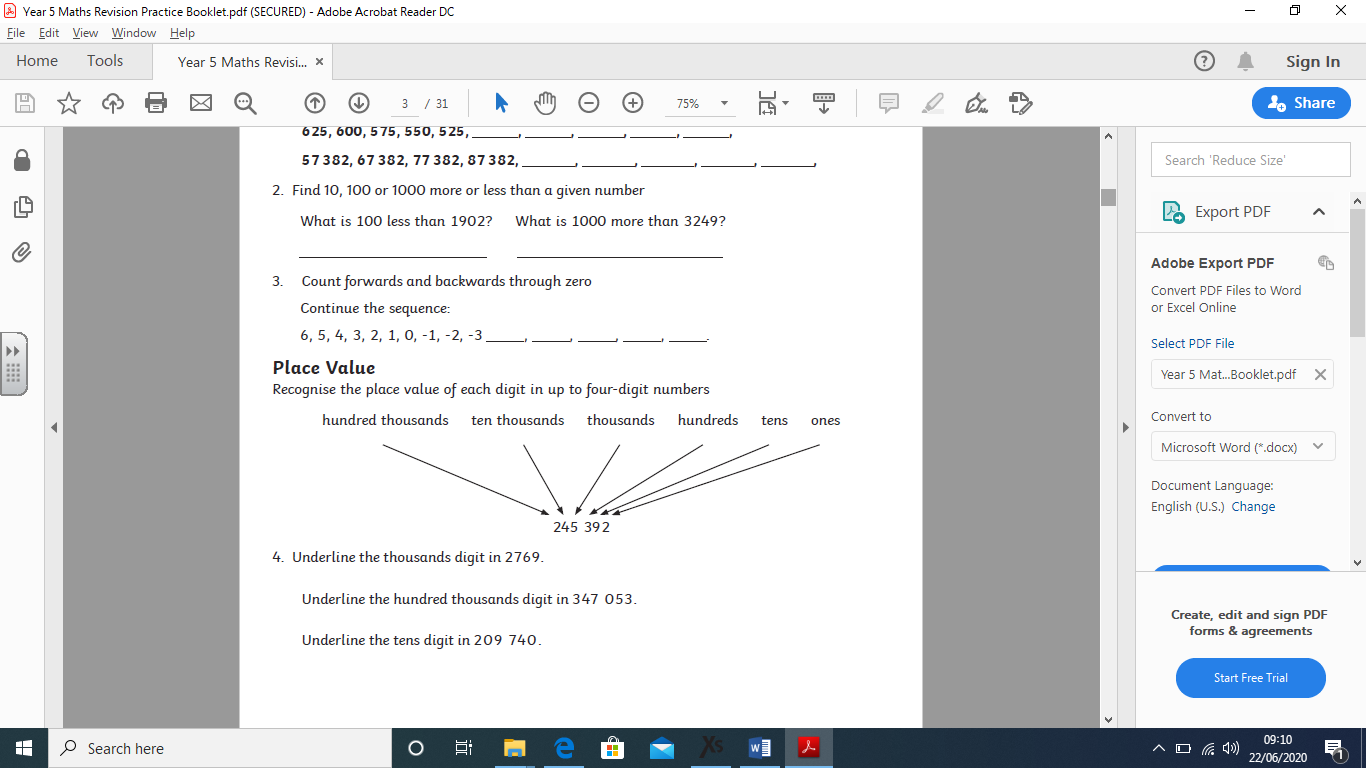 Underline the thousands digit in 2769.Underline the hundred thousands digit in 347, 053.Underline the tens digit in 209, 740.Here is a sequence counting up in 7s. 7, 14, 21, 28, 35, 42, 49, 56, 63, 70, 77, 84Continue these sequences:4, 8, 12, 16, 20, 24, 28, 32 ,36 , 40 25, 50, 75, 100, 125, 150, 175, 225, 275, 325900, 890, 880, 870, 860, 850, 840, 830, 8207382, 8382, 9382, 10382, 11382, 12382, 133826, 5, 4, 3, 2, 1, 0, -1, -2, -3, -4, -5, -6, -7What is 10 more than 816? 916What is 100 less than 1902? 1802What is 1000 more than 3249? 4249Write a number so that each sentence makes sense:14,425 > 14, 237 this could be any number less than 14,42515,645 = 15, 64519,567 < 20, 440 this could be any number greater than 19, 567Order these numbers:1850  1058  1085 1805  1850Smallest				GreatestWhat number is shown?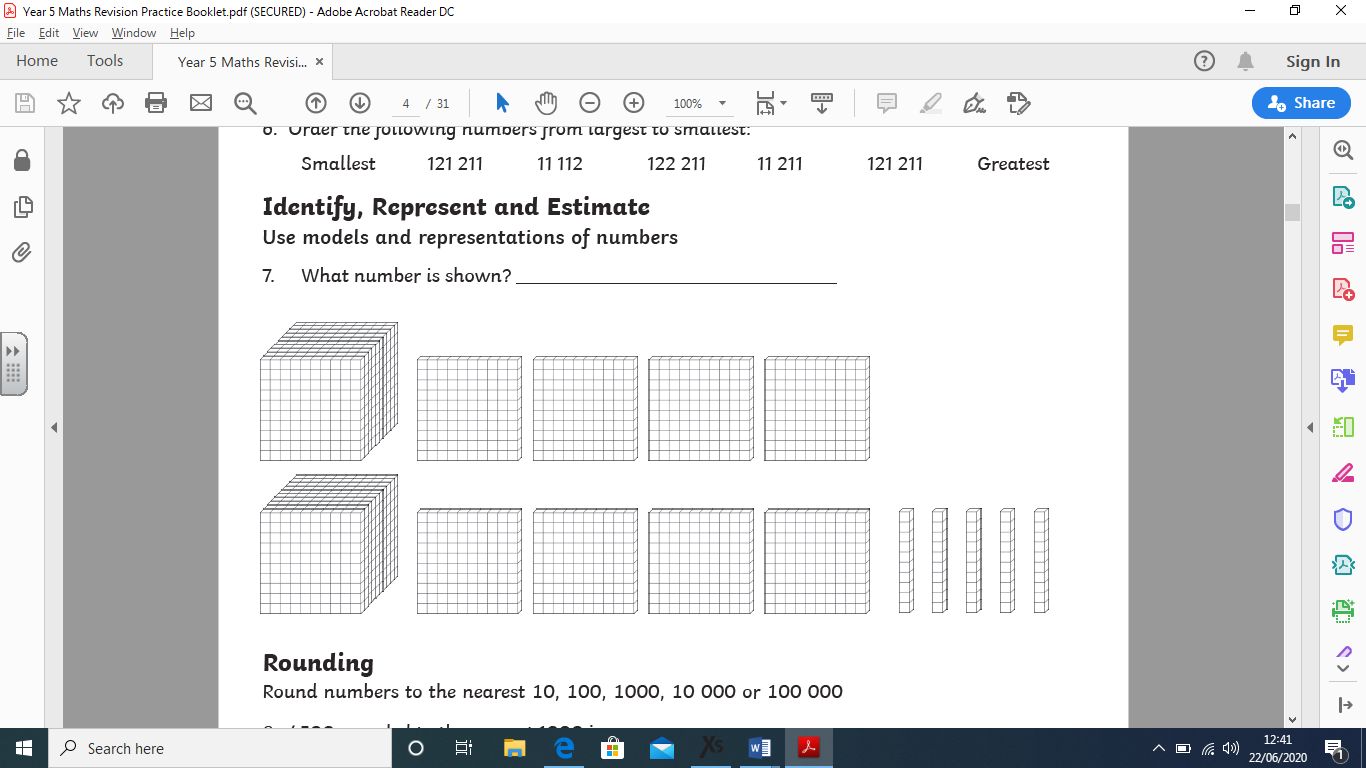 1000      +      100   +    100   +     100   +   100 = 1400What number is shown?1000   +      100  + 100 +    100    + 100  + 10 + 10 +10 +10 + 10 = 1450Can you crack the code?Complete the table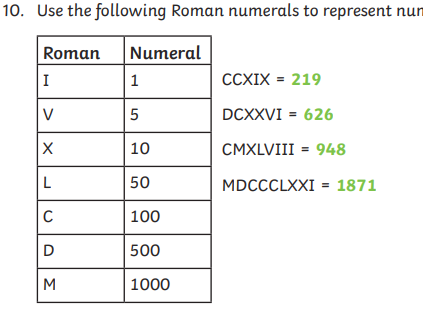 Wednesday 15th July – Addition and subtractionCan you solve these calculations using mental methods?376 + 3 = 379376 + 40 = 416376 + 200 = 57615 672 – 3200 = 12472Can you describe the mental methods that you used?Adding to the ones columnAdding to the tens column and bridging through a hundredAdding to the hundreds columnSubtracting 3 thousand from the thousands column and subtracting 2 hundred from the tens column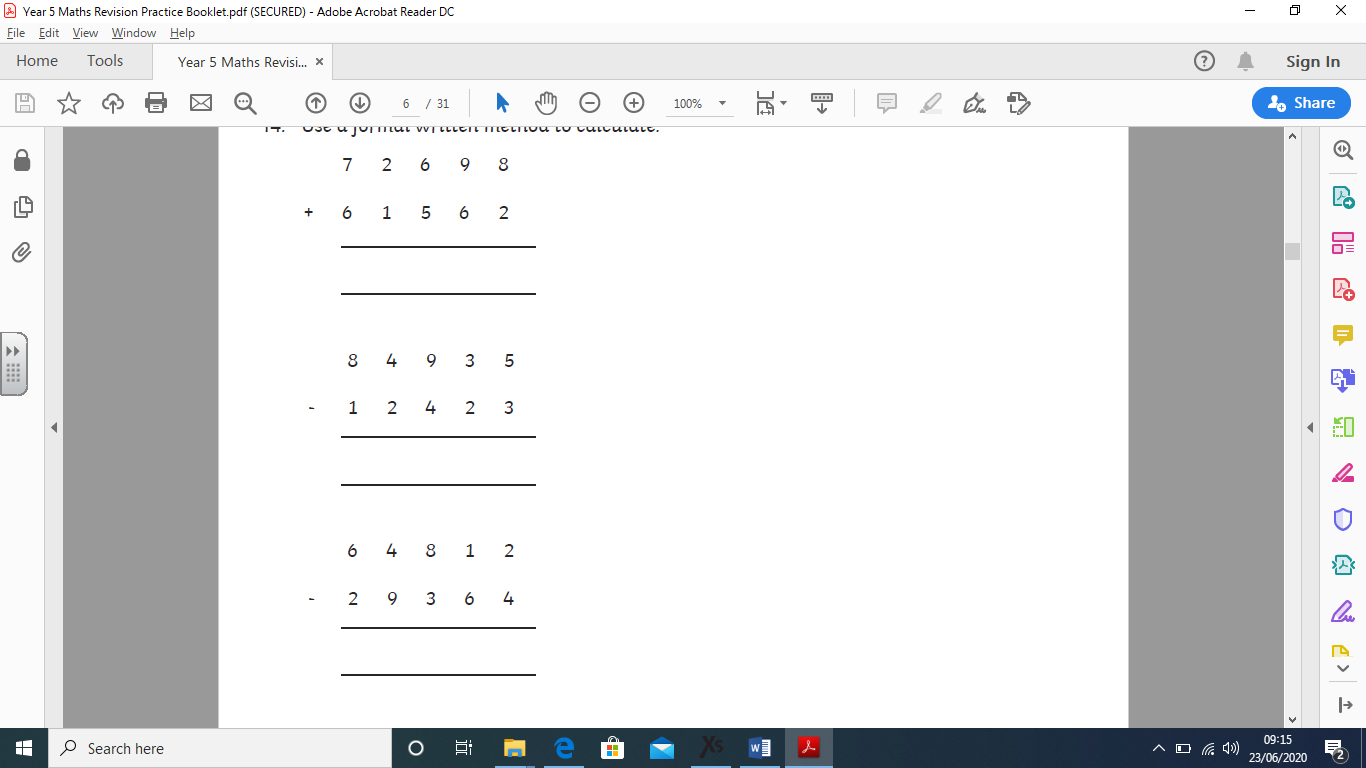 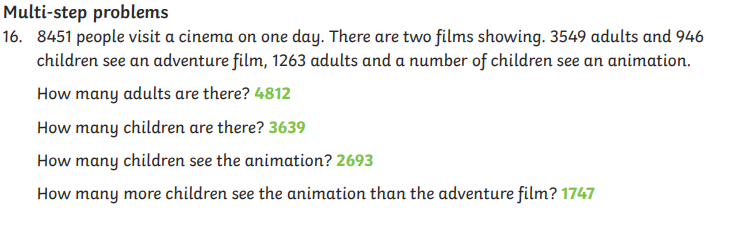 Thursday 16th July and Friday 17th July – Multiplication and divisionFill in the missing numbers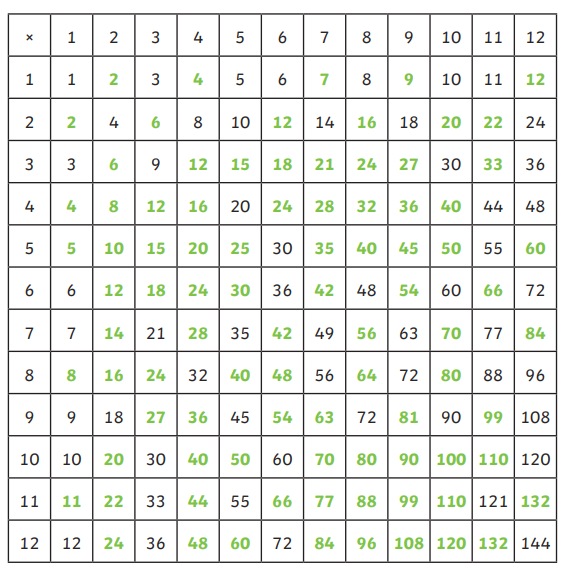 Use your knowledge of place value and related facts to solve these calculations400 x 5 = 2 000630 ÷ 7 = 90450 ÷ 9 = 50300 x 40 =12 000Look back at your top tips for multiplying and dividing by 10, 100 and 1000. This web page will help remind you: https://www.bbc.co.uk/bitesize/topics/z36tyrd/articles/z2fkwxsHave a go at completing these calculations, then have a go at multiplying by 0 and 1 and dividing by 1.45 x 10 = 4506.7 x 100 = 670902 x 1000 = 902 00059 ÷ 10 = 5.94506 ÷ 100 = 45.06382 ÷ 1000 = 0.382285 x 1 = 285285 x 0 = 0285 ÷ 1 = 285Here are the factors of 12Can you find all the factors of 24? 1, 2, 3, 4, 6, 8, 12, 24Can you find all the factors of 56? 1, 2, 4, 7, 8, 14, 28, 56Use your factor pairs above to help you solve:56 pencils are shared between 4 tables. How many pencils does each table receive? 14List all the prime numbers up to 20   2, 3, 5, 7, 11, 13 17, 19What is the first prime number after 100? 101Write these numbers into the correct place in the table:9, 144, 27, 4, 1, 8, 100, 81, 125, 16, 25, 64, 121.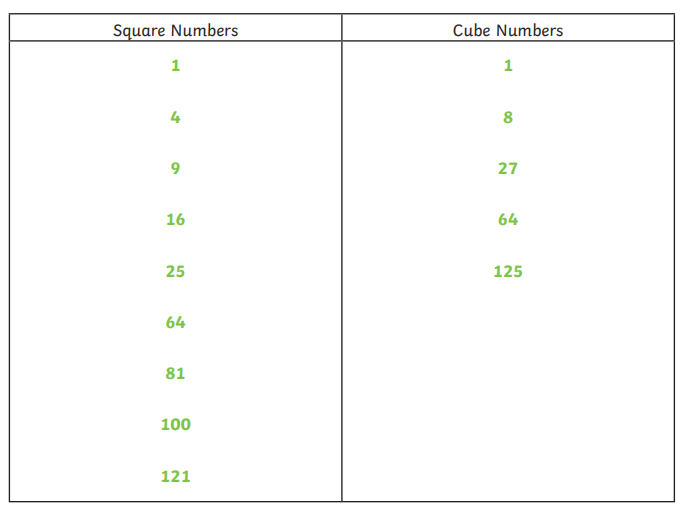 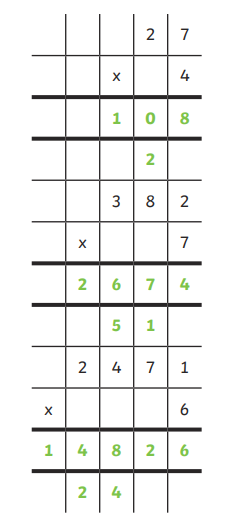 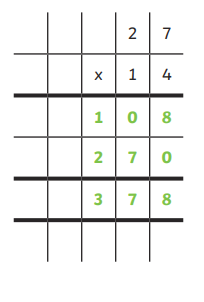 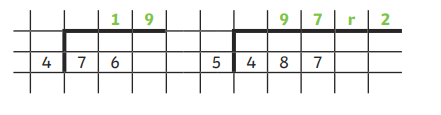 A teacher has four new boxes of pencils, each with 12 pencils and a tray with 37 pencils. The teacher shares equally all the pencils between 5 tables. How many pencils does each table receive? Show your working out below.4 x 12 = 48 new pencils48 + 37 = 85 pencils in total85 ÷ 5 = 17 pencils per tableAnswerLetterRound 14 to the nearest 10? 10HRound 223 to the nearest 100?200ARound 1468 to the nearest 100?1500VRound 68 to the nearest 10? 70ERound 204 to the nearest 10?200ARound 1234 to the nearest 1000?1000LRound 886 to the nearest 100? 9000Round 1542 to the nearest 100?1500VRound 73 to the nearest 10?70ERound 698 to the nearest 1000?1000LRound 7290 to the nearest 1000?7000YRound 591 to the nearest 10?590SRound 91 to the nearest 10?90URound 99 to the nearest 10?100MRound 147 to the nearest 100?100MRound 65 to the nearest 10?70ERound 1502 to the nearest 1000?2000RNumeralsWords345, 285Three-hundred and forty-four thousand, two hundred and eighty-five855,102Eight hundred and fifty-five thousand, one hundred and two 622, 916Six hundred and twenty-two thousand, nine hundred and sixteen120,563One hundred and twenty thousand, five hundred and sixty three